satpredmetNastavni sadržajAktivnosti1. i 2.SR i HJGdje je tko stanuje?1.Razmisli pa razgovaraj s ukućanimaJe li tvoj dom u kući, zgradi ili možda u neboderu? Zašto je dom važan? Objasni.Imaju li i životinje dom? Znaš li koje i zašto ga imaju?2. Kako se zove dom ovih životinja? Odgovori usmeno potpunom rečenicom.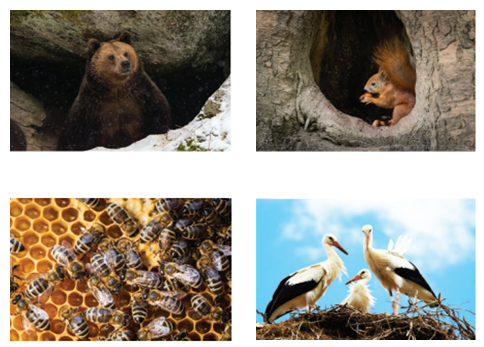 3. Pogledaj film Kako dabar gradi svoju kućicu, a zatim odgovori na pitanja. https://hr.izzi.digital/DOS/1109/13860.html4. U pisanku napiši naslov filma.5. Odgovori potpunom rečenicom u pisankuJe li voda pokraj koje dabar gradi dom tekućica ili stajaćica? (Tekućice su vode koje teku: potok, rječica i rijeka. Stajaćice su vode koje stoje: lokva, bara, jezero, močvara i more.)Što znači izraz vrsni graditelji? Objasni svojim riječima.Čime dabrovi sijeku i ruše stabla?Zašto je drvo dobar građevinski materijal za dabrovu jazbinu?Čime dabar ispunjava rupe u jazbini?Tko živi s dabrom?Kakav je dabrov dom?5. Prisjeti se što su imenice. U 4. zadatku u odgovorima zaokruži sve imenice.3.PiDNaše mjesto - ponavljanje1. U pisanku napiši naslov Naše mjesto – ponavljanjeU privitku je ppt  za ponavljanje naučenog. Nakon čitanja, odgovori sa T ako je točno  ili N ako je netočno u pisanku. Pitanja nije potrebno prepisivati.Moje mjesto je selo.  Moje mjesto je grad.  U gradovima živi velik broj ljudi. U gradovima živi velik broj ljudi.Sva naselja imaju isti naziv. Svako naselje ima svoj naziv.U središtu mjesta najčešće se nalaze seoski ili gradski trgovi. Svi stanovnici trebaju se brinuti o čistoći i urednosti svoga naselja. U mjestu u kojemu živim i njegovoj okolici prevladava nizinsko zemljište – nizina.  U mjestu u kojemu živim i njegovoj okolici prevladava izdignuto, brežuljkasto zemljište.  U mjestu u kojemu živim i njegovoj okolici prevladavaju gore.  Mjesto u kojemu živim i njegova okolica je uz Jadransko more.  Ljudi ne moraju završiti određenu školu da bi obavljali neko zanimanje. Da bi obavljali neko zanimanje, potrebno je završiti određenu školu. Sva su zanimanja jednako vrijedna i važna.Ljudi radom zarađuju novac. TLjudima nije potreban novac da bi kupili sve što im je potrebno za život. Ljudi novcem kupuju sve što im je potrebno za život. Novac možemo neoprezno i bezbrižno trošiti. Treba izbjegavati neoprezno i pretjerano trošenje. Povijesna baština nekog mjesta obuhvaća značajne događaje iz prošlosti i blagdane koji su značajni za to mjesto. Kulturnu baštinu nekog mjesta čine građevine, spomenici i dijelovi naselja iz prošlosti. Kulturnu baštinu nekog mjesta čine moderni trgovački centri u mjestu. Prirodna baština obuhvaća prirodne posebnosti i dijelove prirode koji su zaštićeni kako bi se očuvala njihova vrijednost.  4.M Što je množenje?1. Pronađi stranicu s naslovom Što je množenje?2. Riješi zadatke na stranici 20. i 21.3. U pisanku zapišiŠto je množenje?Množenje je uzastopno zbrajanje istih  pribrojnika. 3 + 3 + 3 + 3 = 12       4 • 3 = 12  (čitamo 4 puta 3 jednako je 15) Čimbenici ili faktori su brojevi koje množimo.Umnožak ili produkt je rezultat množenja.